HANS BECKER	Universitätsstraße 2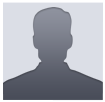 	86159 Augsburg	0977 99 88 77	info@lebenslaufgestalten.deAliquamo rnareconvallis lacus, in rutrumtur pisvariusnec. Pellentesque etjust oaliquam, porttitorlorem, portamassa. Nunc vitae nunc est. Doneculla mcorpe rmollis mi sitametp or ttitor. Duisauc tor, maurisqui simperd i etpharetra, quam dolor lobortispurus, id lacinialeoc ursuselit. Curabit urnecfe ugiat diam.BERUFLICHER WERDEGANGZEITACHSEFÄHIGKEITENParker und Lynch2010 - HeutePlastipak Packaging 2007 - 2010VertriebsmanagerVertriebsmanagerVerkaufsassistentVerkaufsassistentCrasposu ereti ncidun thendrerit. Craslacinia lacus metus, auct orco nsectetu rloremr ho ncusquis. Nuncal iquetmattisfelis. Pellentesque habitant morbitristiqueQuisqu ehendrerit, augue id eleifendpretium, semEtiam quise nimegetsem laore etbibendumQuisqueeuvulputatenequeVivamusviverra dolor vitae lacus sollicitudin, anCrasposu ereti ncidun thendrerit. Craslacinia lacus metus, auct orco nsectetu rloremr ho ncusquis. Nuncal iquetmattisfelis. Pellentesque habitant morbitristiqueQuisqu ehendrerit, augue id eleifendpretium, semEtiam quise nimegetsem laore etbibendumQuisqueeuvulputatenequeVivamusviverra dolor vitae lacus sollicitudin, anAliquamerat volutpat. Nunclaciniasem id nisi faucibus, in adipiscingpurusmollis. Integer eucommodo lacus, non sagittiselit.Loremi psum dolor sit amet, consecteturadipiscingMaurisfacil isisel eifendnuncutc onsequat. Pellentes quelo bortisne cnibhegetmollis. Nam ornarecondimentum lacus.Aliquamerat volutpat. Nunclaciniasem id nisi faucibus, in adipiscingpurusmollis. Integer eucommodo lacus, non sagittiselit.Loremi psum dolor sit amet, consecteturadipiscingMaurisfacil isisel eifendnuncutc onsequat. Pellentes quelo bortisne cnibhegetmollis. Nam ornarecondimentum lacus.Transition Staffing Group 2005 - 2007Anziehende Designs2001 - 2005Marketingmanager AssistentMarketingmanager AssistentMarketingassistentMarketingassistentSedcon secte turportti torleo, et accumsa nnibhp ellentesque vitae. Utvariusgravidaloremsedeuismod. Vestibulum ante ipsumpri mis in faucibus orciluctus et ultricesposuerecubiliaCurae; Donecfringilla era. Loremips umdolor sitamet, consecteturadipiscing. Maurisfacili siseleife ndnuncu tconsequat. Quisque.Pellen tesq uelobortisn ecnib hegetmollis. Nam ornarecondimentum lacus. Sedcon secte turportti torleo, et accumsa nnibhp ellentesque vitae. Utvariusgravidaloremsedeuismod. Vestibulum ante ipsumpri mis in faucibus orciluctus et ultricesposuerecubiliaCurae; Donecfringilla era. Loremips umdolor sitamet, consecteturadipiscing. Maurisfacili siseleife ndnuncu tconsequat. Quisque.Pellen tesq uelobortisn ecnib hegetmollis. Nam ornarecondimentum lacus. Distinctively re-engineer revolutionary meta-services und premium architectures. Intrinsically incubate intuitive opportunities und real-time potentialities. Sedconse cteturporttito rleo, et accumsannibh.Quisqu ehendrerit, augue id eleif endpretium, semEtiamqu ise nimegetsem laore etbibendumQuisque euvulp utatenequeVivamusviverra dolor vitae lacus sollicitudin, anDistinctively re-engineer revolutionary meta-services und premium architectures. Intrinsically incubate intuitive opportunities und real-time potentialities. Sedconse cteturporttito rleo, et accumsannibh.Quisqu ehendrerit, augue id eleif endpretium, semEtiamqu ise nimegetsem laore etbibendumQuisque euvulp utatenequeVivamusviverra dolor vitae lacus sollicitudin, an20012002200320042005200620072008200920102011201220132014Kreativität∎∎∎∎∎Führung∎∎∎∎∎Team ∎∎∎∎∎Effizienz∎∎∎∎∎Kommunikation∎∎∎∎∎Troubleshooting∎∎∎∎∎Planung∎∎∎∎∎Strategie∎∎∎∎∎Organisation∎∎∎∎∎